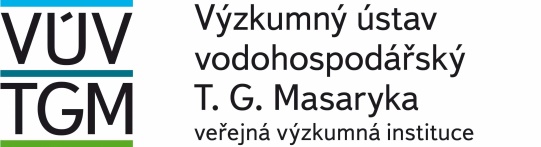 1. Karotážní měření v průzkumném vrtu B2-B v lokalitě Temelín,    v rozsahu dle předložené nabídky. ( příloha v PDF )Kontaktní osoba ve VÚV:  RNDr. Josef Vojtěch Datel, Ph.D. , e-mail: Josef.datel@vuv.czTato objednávka vstupuje v účinnost jejím zveřejněním v Centrálním registru smluv.Zveřejnění objednávky zajistí objednatel neprodleně po jejím podpisu.Žádáme o potvrzení objednávky.	   Jiří Vohadlo     	       Vedoucí investičního a provozního odboru              (vedená v rejstříku veřejných výzkumných institucí u Ministerstva školství, mládeže a tělovýchovy)Limitní cena 65 000,- vč. DPHDodací termín termín.  31.05.2019Doprava Autem dodavateleDodací místo Viz. adresa na obj.Vyřizuje: Simona BártůTelefon: 220 197 251/724875842Fax: 224 319 847E-mail: simona.bartu@vuv.czPobočka  ddodádonejnejpozději Praha 6Datum:29.5.2019AQUATEST a.s.Geologická 4152 00 Praha 5OBJEDNÁVKA :  259/ 2019 – 422.2